Publicado en Madrid el 18/09/2019 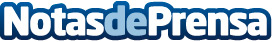 El diseñador Moisés Nieto, nombrado nuevo director de la Escuela de Moda del IED MadridLa trayectoria del jienense, antiguo alumno del IED, incluye numerosos galardones internacionales, como el My Own Show (de Vogue Italia y el Grupo Valentino), el Premio L’Oreal y el Who´s On Next, de Vogue España y el Premio Nacional de ModaDatos de contacto:Sara Capena677834341Nota de prensa publicada en: https://www.notasdeprensa.es/el-disenador-moises-nieto-nombrado-nuevo Categorias: Moda Educación Nombramientos Premios http://www.notasdeprensa.es